Муниципальное дошкольное образовательное учреждение детский сад «Тополек»Проект «Зимующие птицы» (срок реализации с 01.11.2022 г. по 11.11.2022 г.) 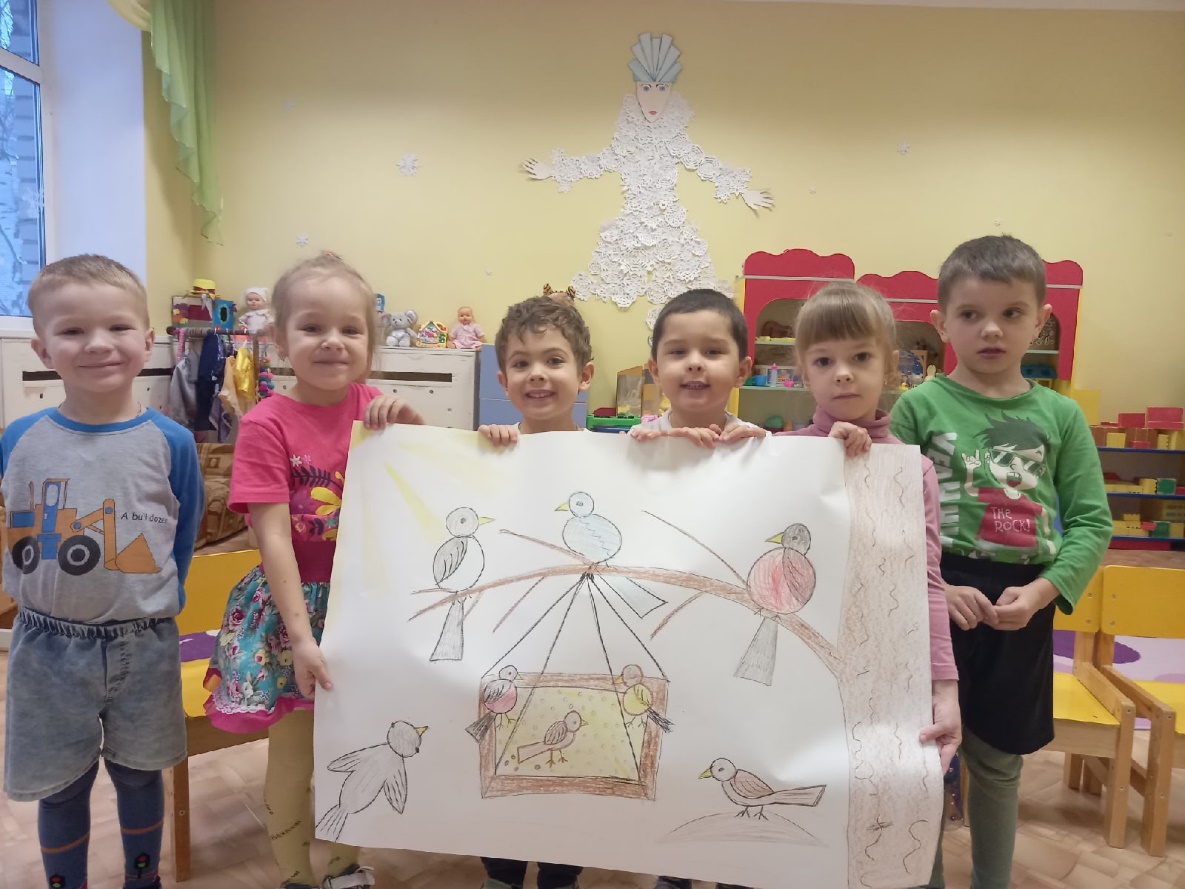  Составитель: воспитатель Поликарпова Н.В.Мышкин 2022 г.Тема проекта: «Зимующие птицы».Вид проекта: познавательно-исследовательский.Тип проекта: краткосрочный (2 недели)Участники: воспитатели, дети средней группы, родители воспитанников.Требования внешней среды: зимой птицы, в поисках пропитания, перекочевали ближе к людям. Нам просто необходимо помочь нашим пернатым друзьям. Но как? Чтобы ответить на этот вопрос надо знать, кого ждать в гости? Как помочь птицам перезимовать? Чем подкармливать птиц? В наш непростой век, когда вопросы экологии значимы, как никогда, проблема экологического воспитания подрастающего поколения является одной из наиболее актуальных. Именно в период дошкольного детства происходит становление человеческой личности, формирование начал экологической культуры.Актуальность: воспитывать интерес у детей к птицам, желание узнавать новые факты их жизни, заботиться о них, радоваться от осознания того, что делясь крохами, можно спасти птиц зимой от гибели. Дать детям элементарные знания о том, чем кормить птиц зимой.Проблема: недостаточные представления детей о зимующих птицах и их нуждах в зимний период.Цель: расширять и обобщать представления детей о зимующих птицах через организацию познавательной и продуктивной деятельности.Задачи:-расширить знания воспитанников о зимующих птицах;-способствовать развитию творческих и интеллектуальных способностей детей;-прививать самостоятельность в продуктивной и познавательной деятельности;-привлечь внимание детей и родителей к помощи птицам в трудное для них зимнее время;-пополнить предметно-развивающую среду по теме проекта.Мероприятия по решению задач:1 этап – подготовительный:1. Определение уровня знаний детей:Беседа с использованием иллюстративного материала «Что ты знаешь о птицах»;Д/и «Зимующие птицы».2. Подбор информации по теме проекта: «Трудно птицам зимовать»3. Беседы с родителями по теме проекта:«Покормите птиц зимой»4. Оформление книжного уголка (подбор книг о зимующих птицах)2 этап – основной:1. Познавательная:Рассматривание птиц на картинках.Беседы («Птицы зимой»; «Как дети и родители заботятся о птицах зимой?»)Наблюдения за птицами во время прогулки (птичьи следы на снегу; за вороной; сорокой; синичкой; воробьями; голубями).2. Коммуникативная:Рассматривание картины («Кормушка», «Зимние птицы»).Речевая игра («Ворона», «Назови ласково», «Кого угостили?»).3. Игровая:Пальчиковые игры («Дятел – доктор»; «Вороны»; «Веселый воробей»; «Воробьята»; «Чудные птицы»)Дидактические игры («Чем можно покормить птиц?»; «Какие птицы прилетели на кормушку?»; «Кто что ест?»).Сюжетно-ролевые игры («Ласковая мама»; «На кормушке»)Настольные игры (Пазлы, домино, шнуровки по теме.)4. Двигательная:Подвижные игры («Попрыгунчики – воробушки»; «Синички и кот»; «Совушка и мыши»; «Воробушки и автомобиль»; «Кто за кем?»; «День – ночь»; «Мы – птицы»)Утренняя гимнастика «На кормушке»Физкультминутки («Веселые вороны»; «Дятел»; «У кормушки»; «Птички»)Упражнения на дыхание («Снегирёк», «Перышко».)5. Чтение:Чтение художественной литературы (Стихотворения: З. Александрова «Новая столовая»; Г. Ладонщиков «Наши друзья»; И. Демьянов «Воробей»; народные песенки: «Совушка – сова», «Где вы, гуленьки», «Сидит ворон на дубу»; Шотландская песенка «Птички»; Японская сказка «Самый красивый наряд на свете»; Рассказ К. Д. Ушинский «Дятел»; Рассказы Е. Чарушина «Воробей», «Дятел». Чтение потешек, скороговорок о зимующих птицах);Заучивание стихов (М. Скребцова «Птицы зимой», А. Прокофьев «Снегири»; Считалок: «Прилетели свиристели», «Шла ворона на базар», «Воробьишки – воробьишки)Отгадывание загадок6. Продуктивная:Рисование («Красивая птичка» (коллективное); «Снегири на ветках»)Работа в раскраскахАппликация «Прилетайте в гости».Лепка «Рябинка для птиц»7. Сотрудничество с родителями:Консультация для родителей «Как и из чего можно изготовить кормушку»Сбор кормаПомощь в изготовлении дидактических игр8. Итоговое мероприятие: Оформление плаката «Зимующие птицы»3 этап – заключительный1. Проверка результатов реализации проектаПроведение викторины «Пернатые друзья»;Изготовление плаката «Зимующие птицы»Результат реализации каждой задачи:Детей различают и называют всех зимующих птиц, особенности внешнего вида, место обитания, питание, пользу, приносящую птицами в природе.Дети умеют рисовать, лепить зимующих птиц, раскрашивают картинки с изображением птиц, собирают разрезные картинки, читают стихи о птицах, разгадывают загадки.Изготовлены атрибуты к дидактическим играм.Пополнили библиотеку книгами и информацией о зимующих птицах.Семьи сделали кормушки для птиц, подкармливают птиц у дома и в детском саду.Дополнительные эффекты реализации проекта:По примеру зимующих птиц, дети могут нарисовать перелетных и домашних птиц.Атрибуты для игр можно использовать в театрализации.Полученные знания о зимующих птицах дети могут передать своим младшим братьям и сестрам.Научившись подкармливать птиц, дети смогут заботиться и животных: белках, ежах, собаках, котах и др.ПРИЛОЖЕНИЕКонспект занятия по рисованию «Красивая птичка»Цель: развитие у детей творческих способностей и интереса к рисованию.Задачи:Образовательные:Учить детей рисовать птичку, передавая форму тела (овальная), частей, красивое оперение.- Упражнять в рисовании красками, кистью.- Расширять представления о красоте, образные представления.Развивающие:- Развивать образное восприятие, воображение.Воспитательные:- Воспитывать гуманное отношение к окружающему.Предварительная работа: Наблюдения за птицами во время прогулки, рассматривание иллюстраций. Рассматривание народных игрушек, изображающих птиц.Формы работы: Индивидуальная, совместная деятельность воспитателя с детьми, самостоятельная деятельность детей.Методы:Словесные: вопросы к детям, загадка.Наглядные: Образец нарисованной птички, картинка – снегирь.Практические: продуктивная деятельность, физкультминутка.Виды детской деятельности: игровая, коммуникативная, двигательная, продуктивная.Материалы и оборудование:Демонстрационный материал: Образец нарисованной птички, картинка – снегирь.Раздаточный материал: краски, кисточки, бумага альбомного листа (на каждого ребенка).Ход занятия:Вводная часть(Аудиозапись: пение птиц)Мотивационный момент:Воспитатель: Ребята, в какое время года можно услышать звонкое пение птиц? (Весной, летом). Правильно, а сейчас какое время года? (ответы детей)Правильно, сейчас зима. Осенью мы с вами беседовали о перелётных птицах. Они на зиму улетают в тёплые края. А сейчас мы поговорим о птицах, которые остаются зимовать. Как называются эти птицы? (ответы детей) Каких зимующих птиц вы знаете? Дети: Воробей, ворона, сорока, синица, голубь, снегирь. К нам в гости должна прилететь птица, но сначала вы должны отгадать загадку, что это за птица?Красногрудый, чернокрылый,Любит зёрнышки клевать,С первым снегом на рябинеОн появится опять.Что это за птица? (снегирь)Воспитатель: правильно, это снегирь. Посмотрите вот и снегирь прилетел.II. Основная часть Воспитатель: Снегирь получил своё название от слова снег, так как прилетает к нам в город с первым снегом, живёт всю зиму, а потом опять улетает в лес. Это очень красивая и спокойная птица. У неё красная грудка, чёрная маленькая голова, длинный хвост, крепкий и толстый клюв. Как вы думаете, чем питается снегири? (ответы детей) Правильно, снегири питаются семенами деревьев, семенами шишек, ягодами рябины.У этой птицы голос очень слабый. Слышно только тихое посвистывание. Но оттенков у его песенки множество. Своим свистом они могут позвать друзей или предупредить об опасности.Воспитатель: наш снегирь грустный, я его встретила утром, когда шла в детский сад и спросила его: «Снегирь, а почему ты такой грустный?» Он мне ответил, что у него нет друзей) Как мы можем ему помочь? (ответы детей)Снегири очень дружные и живут всегда стайкой. Поэтому и наш снегирь хочет много друзей.Сначала рассмотрим образец. Посмотрите на снегиря.Из каких частей состоит птица? (ответы детей – туловище) Какой оно формы? (овальной) Какого цвета? (ответы детей)Какая голова? (она круглая, маленькая и чёрная) Голова меньше, чем туловище. Находится впереди и немного сверху.Что находится на голове? (глаза, клюв) Чем заканчивается туловище? (хвостом) Какой хвост? (длинный и чёрный)Мы с вами рассмотрели снегиря. Теперь немного отдохнем.Физкультминутка. -Вот на ветках, посмотри!В красных майках снегири!Распушили пёрышки,Греются на солнышке.Головой вертят.Улететь хотят.Воспитатель: ребята, мы сегодня, будем с вами рисовать, как настоящие художники, а теперь, я вам покажу как правильно рисовать птичку-снегиря.Необходимо немного отступить вверх от ветки. И нарисовать овал, закрасить его. Рисую голову. Она меньше туловища, находится впереди и немного сверху. Рисую круг, закрашиваю, рисую клюв. С другой стороны рисую хвост. Он длинный и чёрный. Две ножки. На туловище рисую крыло овальной формы с чуть заострённым концом. Вот и готов снегирь. А теперь и вы приступайте к работе.Воспитатель: Ребята, вы помогли нашему снегирю. Посмотрите, как он развеселился. Какая у него большая и дружная семья. Снегирь говорит вам спасибо!III. Заключительная частьВоспитатель: Ребята, кто к нам приходил в гости?- Зачем он к нам приходил?- Как мы помогли снегирю?- У вас все получилось или были трудности?(Какие трудности)Ну, а сегодня, когда мы с вами пойдем на улицу и рассмотрим, какие птицы прилетают к нам на участок.Конспект занятия по рисованию «Снегири на ветке»Программное содержание:1. Совершенствовать умение детей передавать в рисунке образ птиц – снегирей;2. Продолжать учить передавать характерные детали, соотношение предметов и их частей по величине, высоте, расположению относительно друг друга;3. Совершенствовать изобразительные навыки и умения, формировать художественно - творческие способности;4. Учить правильно располагать изображение на листе бумаги;5. Закреплять умение правильно держать кисть; брать краску понемногу, учить смешивать цвета;6. Воспитывать наблюдательность, заботливое отношение к птицам, доброжелательность, милосердие.Материалы: Листы бумаги формата ½ А 4, простые карандаши, ластики, гуашь, акварель, кисти, палитры, баночки с водой, фотоиллюстрации или картинки с изображением снегирей, плакат «Зимующие птицы».
Ход образовательной деятельности:1. Организационный момент. Беседа с детьми.Воспитатель вывешивает плакат «Зимующие птицы» и задает вопросы:- Ребята, какое сейчас время года? (зима)- Кто зимой прилетает к нашей кормушке? (птицы)- Как называются одним словом эти птицы? (зимующие)- Почему их так называют? (потому, что они не улетают в теплые края, а остаются рядом с нами?)- Каких зимующих птиц вы знаете? Рассмотрите картинки и назовите птиц, которые здесь изображены (ворона, воробей, сорока, голубь)Воспитатель: Есть такие птицы, которые прилетают к нам только зимовать. А чтобы узнать эту птицу отгадайте загадку:Черный, красногрудый,Он у нас найдет приют.Не боится он простуды.С первым снегом тут как тут. (Снегирь.)Воспитатель: Правильно, ребята. Наше сегодняшнее занятие посвящено самым зимним птицам - снегирям. Название снегирю дано очень удачное. Почти повсюду он становится заметен именно с выпадением снега. Тогда в лесах, по обочинам дорог появляются стайки небольших птиц, особенно заметных благодаря своим красным грудкам. Держатся снегири на рябинах, кленах, кустах калины, обрывают ягоды и расклевывают семена. Птицы постоянно перекликаются мелодичным свистом.
Сегодня мы с вами попробуем изобразить этих птиц на ветке рябины. А для начала давайте поиграем в игру, превратимся в снегирей. Физкультминутка «Снегири» 1,2,3, все мы птички посмотри.Вот летали птички, птички — невеличкиВсе летали и летали, крыльями махалиНа дорожку сели зернышек поелиКлю-клю-клю как я зернышки люблюПерышки почистили, чтобы были чищеВот так, вот так, чтобы были чище.Воспитатель: Молодцы, ребята. Как вы ловко превратились в птиц. 2. Изображение снегирей
Воспитатель: Рассмотрим, из чего состоит тело птицы. С помощью какой фигуры можно изобразить туловище птицы? (Овал.) А головку? (Круг.)
Начнем с карандашного наброска: итак, сначала рисуем туловище - овал, затем пририсовываем голову-круг. Не забывайте, как работать простым карандашом. Не надо слишком сильно нажимать на грифель. Набросок должен быть еле заметен.
Теперь подумайте, как вы хотите изобразить крылья. Может быть, они будут прижаты, а может, расправлены, как будто птица собирается взлететь.
Набросок закончен. Можно приступать к работе красками. Посмотрите внимательно, какого цвета у снегирей грудка? (Красная или темно-бордовая.) Какого цвета перышки на спинке? А какого цвета крылья и хвост? (Темно-синего, почти черного.)После наброска рисунка карандашом проводится гимнастика для пальчиков:На деревья во двореНалетели снегири!(Дети показывают движениями, как летит птичка.)Будто яблочек немножко,Так и взял бы их в ладошки!(Ладошки с согнутыми пальчиками.)А яблочки посидели….(Движения, которые имитируют срывание яблок.)Пурх! И дальше полетели!(Дети показывают движениями, как летят птицы.)Самостоятельная деятельность детей – разукрашивание снегирей.Воспитатель также напоминает, что кисть нужно тщательно промывать перед тем, как набрать краску другого цвета, отжимать ее, чтобы краска не получилась слишком жидкой. При необходимости, для получения нужного тона, дети используют палитру для смешивания красок.
Следующий этап - оживка, которая выполняется тонким концом кисти белой гуашью, для того чтобы выделить отдельные перья на хвосте и на крыльях. Оживка выполняется после того, как краски на изображениях снегирей подсохнут. В конце рисуют ветку рябины с гроздьями.
3. Итог. Составление рассказа по рисункам.Воспитатель:- Какую птицу мы рисовали сегодня? (Снегиря).- Что делает снегирь на рисунке? (Снегирь сидит на ветке рябины)- Молодцы, ребята! Теперь в нашей группе появилась целая стая снегирей. Какие они красивые и совсем разные! А давайте расскажем о своих рисунках, немного пофантазируем о том, откуда прилетели снегири к рябине, об их повадках, как они провели день, где устроятся на ночь.Конспект непосредственно образовательной деятельности «Прилетайте в гости» (аппликация)Цель: учить детей передавать в аппликации образ снегиря и синички, особенности формы головы и туловища, хвоста, соблюдая относительную величину. Передавать окраску птиц. Развивать эстетическое восприятие.
Развивающие задачи: развивать у детей творческие способности, чувство прекрасного, умение понимать и ценить красоту и богатство окружающего мира, развивать зрительное внимание и восприятие, памяти, тонкой и общей моторики.
Образовательные задачи: продолжать учить детей аккуратно наклеивать детали, пользоваться клеем, уточнить и расширить представление о зимующих птицах, их строении. Формировать понятие зимующие птицы. Уточнить и активизировать словарь
Воспитательные задачи: воспитывать бережное отношение к птицам, любовь к живой природе и желание заботиться о птицах; аккуратность и внимательность. Формировать навык сотрудничества, взаимопонимания, доброжелательности, самостоятельности.
Демонстрационный материал: иллюстрации с изображением зимних пейзажей, предметные картинки, «Зимующие птицы», клей карандаш, цветная бумага, раскраски с изображением птиц, образец, выполненный воспитателем. Материалы к занятию: клей карандаш, цветная бумага, раскраски с изображением птиц, магнитофон (пение птиц). Методические приемы: беседа-диалог, рассматривание иллюстраций и беседа по ним, физкультминутка «Птички»:», продуктивная деятельность, пальчиковая гимнастика «Сколько птиц в кормушку нашу прилетело», подведение итогов.
Предварительная работа:
1. Рассматривание иллюстраций, характерные, внешние признаки (хвост, клюв, расцветка перьев, величина.
2. Беседы детьми в процессе наблюдения и кормления птиц на прогулке, о бережном отношении к птицам.
3.Чтение энциклопедической литературы.
4. Заучивание стихов о птицах.Ход НОД1 часть (вводная)
Организационный момент.
Хлопай, хлопай не зевай и ладошку мне давай. Дети берутся за руки желают друг другу позитивного настроя. Мы с вами все друзья, мы с вами одна семья.
Сюрпризный момент
Стук в дверь, письмо от Незнайки и его друзей.
Воспитатель читает письмо: Дорогие ребята пишет вам Незнайка и его друзья. Мы живём в жарких странах и никогда не видели синичек и снегирей, они к нам не прилетают. Хотели сделать аппликацию птиц но совсем запутались. Я думал, что у снегиря грудка жёлтая, а друзья говорят, что красная. Ребята помогите нам пожалуйста. Я знаю, что вы наверно всё о птицах знаете.
Воспитатель: ну, что ребята поможем Незнайке.
Ответы детей.
Воспитатель: Скажите, ребята, какое сейчас время года?- А каких птиц зимой на улице мы можем увидеть? Как одним словом можно назвать птиц, которые остались зимовать с нами? Поговорим мы сегодня о зимующих птицах. Рассмотрите картинки и назовите птиц.
Рассматривание картинок
Воспитатель: выставляет на фланелеграф картинки с изображением зимующих птиц: голубь, синица, воробей, ворона, дятел, снегирь.
– Вы, конечно, знаете, что с наступлением холодов многие птицы улетают на юг. Но не все, есть и такие, что не улетают, а живут у нас круглый год (ворона, голубь, воробей).
– А есть и такие, которые прилетают к нам только зимовать (синицы, снегири).
– Снегирей зовут так потому, что они прилетают к нам с первым снегом. У снегиря красная грудка, голубовато-серая спинка и черная голова и крылья.
– У синичек грудки желтые, а головки и крылья черные.
Какие это птицы? Это зимующие птицы
Почему их так называют? Они живут у нас зимой.
Что страшнее зимой для птиц холод или голод? (Голод)
Чем же питаются зимой птицы? (Ответы детей)
Да, в основном это (ягоды, семена деревьев, семена растений)
А мы можем помочь птицам зимой? (подкармливать птиц)
Ребята, скажите, пожалуйста, а как можно помочь птицам зимой в морозы?
(Ответы детей)
Если мы положим зёрна на землю, их может замести снегом. Что же делать? Лучше положить в кормушку.
2 часть (основная)
Физкультминутка «Птицы»Птички прыгают, летают (Дети прыгают)
Крошки птички собирают.(«клюют»)
Пёрышки почистили,
Клювики почистили  (изображают)
Птички летают, поют (машут руками)
Зёрнышки клюют (наклоняются)
Дальше полетели
И на место сели  (улетают», садятся)Воспитатель: Давайте и мы с вами сделаем зимующих птиц. Садитесь за столы я покажу как мы будем делать птичку. У вас на столе лежат детали крыльев и хвоста различной формы и цвета, так, что вы сможете из них выбрать более подходящие для ваших птичек.
Воспитатель: Давайте посмотрим на детали, которые лежат на подносе и попробуем расположить их на листе в правильном порядке.
Сначала положим туловище. Следом приложим красную грудку. Потом голову, хвостик и крылышко.
Теперь аккуратно намажем туловище птиц клеем и приклеим,к туловищу приклеим грудку, голову, хвостик и крылышко.
Самостоятельная работа детей. 3 часть (заключительная)
Воспитатель: Ребята, чем мы сегодня с вами занимались, о чем мы сегодня говорили? В какие игры играли? Что вам больше всего понравилось?
Воспитатель: - Молодцы, ребята, вы справились со всеми заданиями, много знаете и умеете. Я еще сегодня приготовила лакомство для птиц: сало, семечки, зёрна, хлеб. Мы сейчас с вами пойдём на прогулку и покормим тех птиц, которые прилетят к нам на участок.Конспект непосредственной образовательной деятельности по лепке на тему: «Рябина для птиц»Цель: формирование у детей умения создавать при помощи лепки гроздь рябины.Задачи:Закреплять признаки поздней осени.Развивать умение лепить гроздь рябины.Способствовать развитию творческих способностей, навыков лепки.Развивать мелкую моторику рук.Воспитывать желание заботиться о птицах.Материал:пластилин на каждого ребенка, доски, листы бумаги, иллюстрация с изображением ветки рябины, гроздь рябины, картина осени с изображением дерева рябины поздней осенью, птицы, презентация «Поздняя осень», запись музыкального произведения П. И. Чайковский «Времена года» пьеса Ноябрь.Предварительная работа:наблюдение за деревьями (рябина), рассматривание ветки рябины на прогулке (форма листьев, ягод, их расположение на ветке), наблюдение за птицами (свиристели, снегири на рябине), рассматривание иллюстраций (деревья, листья), загадывание загадок. Ход: Организационный момент. В сад осенний на прогулку приглашаю вас пойти Интересней приключенья нам, ребята, не найти. Друг за дружкой становитесь, Крепко за руки беритесь. Дети берутся за руки и вслед за педагогом идут «змейкой».-Вот и пришли мы в осенний сад. Звучит музыка П. И. Чайковский «Времена года» пьеса Ноябрь. Показ презентации «Поздняя осень». - Осень, поздняя осень. Деревья стоят "голые", трава потемнела, солнце светит не так ярко на сером небе, перелётные птицы улетели на юг, чаще идут дожди, на земле и траве иней, по утрам лужи покрываются тонкой корочкой льда, выпадает первый снег.Звучит музыка П. И. Чайковский «Времена года» пьеса Ноябрь.-Какое настроение у природы поздней осенью?-Правильно, природа грустит, хмуриться, печалиться и погода, и только яркие грозди рябины радуют наши глаза. Читает стихотворение:Как рябина хороша:И кудрява, и стройна.Украшая весь наряд,Гроздья красные висят. Показывает гроздь рябины: -Такой рябина остаётся до самой зимы. Рябина не только украшение осенней природы, но и угощенье.Прилетели стайкой гулкойПтицы с ярко-красной грудкой.За окошко посмотри —Там на ветках... Кто красуется на веткеВ желтой праздничной жилетке?Это маленькая птичка,А зовут ее... Он на дереве сидит,
Чик-чирик всем говорит,
Очень любит угощение,
Просо, зёрнышки, печенье.
Прыгает, а не идёт,
Рядом с нами он живёт,
Угадайте поскорей,
Кто же это?-Конечно рябина лакомство для зимующих птиц. Ранней осенью рябиновые ягоды горькие и кислые, но после первых морозов, они становятся приятными на вкус. Птицы стаей садятся на дерево и склёвывают ягоды.-Хотите, как птички полетать?Физминутка. Скачет шустрая синицаСкачет шустрая синица, (Прыжки на месте на двух ногах.) 
Ей на месте не сидится, (Прыжки на месте на левой ноге.) 
Прыг-скок, прыг-скок, (Прыжки на месте на правой ноге.) 
Завертелась, как волчок. (Кружимся на месте.) 
Вот присела на минутку, (Присели.) 
Почесала клювом грудку, (Встали, наклоны головы влево-вправо.) 
И с дорожки — на плетень, (Прыжки на месте на левой ноге.) 
Тири - тири, (Прыжки на месте на правой ноге.) 
Тень-тень-тень! (Прыжки на месте на двух ногах.) -Молодцы! Посмотрите, кто же прилетел к нам в гости? (ворона, синица, воробей, снегирь). -Они говорят, что случилась беда. На рябине ягод совсем не осталось.А ведь и правда, помните, ребята, наблюдая за деревьями на прогулке, вы заметили, что ягод рябины совсем нет.(Воспитатель обращает внимание на деревья рябины за окном без ягод и листьев). Птицам зимой нечего будет есть.-Ну, ничего, не огорчайтесь, друзья, ребята вам помогут. Поможем? Только как?Предложения детей.-Молодцы, мы можем слепить гроздь рябины и угостим наших гостей птичек.- Давайте рассмотрим гроздь рябины. Посмотрите, какие дружные ягоды рябины, одна к другой прижимаются, будто согреваются.Висят на ветке подружки,прижались тесно друг к дружке. - Ягодок много на одной ветке, они собраны в гроздь. Давайте все вместе повторим слово «гроздь».-Посмотрите, грозди направлены вниз. Покажите пальчиками.-Скажите, а какого цвета ягоды? (красного), а формы (круглой).Показ способа лепки ягод рябины.-Рассаживайтесь за столы. Начнем лепить.Самостоятельная работа.-Ой, какие красивые кисти рябины у вас получаются.-Вы слышите птичьи голоса.Запись «Пение птиц».-Вот и первые гости слетелись.- Угостите ягодами наших гостей.- Положите ваши грозди рябины, и полюбуемся все вместе.Какие вы молодцы, хорошо постарались. Ягодок много, все они сочные, красные одна возле другой, теперь птицам не страшна зима.- Летите с хорошей вестью для птиц и расскажите, что теперь птицы не останутся голодными холодной зимой. Они всегда могут прилетать к нам в д/с и лакомиться ягодами рябины. - Молодцы, ребята, что же вы сегодня делали?-Отлично потрудились, спасли птиц от голодной зимы, много вкусных ягод слепили.Беседа "Как зимуют птицы"Цель: расширение знаний и представлений у детей старшей группы о зимующих птицах.Задачи:Познавательное развитие:- формировать у детей обобщенные представления о зимующих птицах: о внешнем виде, образе жизни, о способах приспособленности птиц к жизни в зимнее время года.Речевое развитие:- обогащать словарный запас детей;- активизировать словарь детей, продолжать учить правильно отвечать на вопросы.Физическое развитие:- формировать у детей основы здорового образа жизни;- развивать физические качества;- формировать двигательные умения и навыки.Художественно-эстетическое развитие:- развивать умение видеть красоту природы;- воспитывать потребность в познании прекрасного.Социально-коммуникативное развитие:- воспитывать желание оказывать помощь живым существам;- воспитывать основы гуманно-ценностного отношения детей к природе.Ход беседы:1. Организационный момент:- Сегодня на занятии нам предстоит выполнить много различных заданий. Чтобы успешно с ними справиться, нам надо как следует подготовиться. Давайте сделаем гимнастику:- Сначала натянем «умную шапку» (указательным и большим пальцами оттягивает мочки ушей вниз и имитируем завязывание узелка под подбородком).- Теперь позеваем (открываем широко рот и нажимаем указательными пальцами на середину щек.)- Покажем «умную сову» (правую руку кладем на левое плечо и слегка надавливаем, медленно поворачиваем голову влево назад, затем вправо назад, меняем руку и повторяем движение головы.)«Совушка-сова,
Большая голова.
На суку сидит,
На всех глядит».(Дети вместе с воспитателем выполняют каждое упражнение 3-4 раза.)- И глазки надо подготовить для работы. Гимнастика для глаз «Вверх, вниз, влево, вправо»- Молодцы! Теперь вы готовы к выполнению заданий.2. Основная часть:- Мы сегодня с вами поговорим о зимующих птицах.- А каких птиц мы называем зимующими? (Зимующие – это те птицы, которые не боятся холода, остаются у нас зимовать и не улетают осенью на юг в теплые края).- Верно! Мы с вами познакомимся с некоторыми зимующими птицами.1 картинка – воробей.- Посмотрите внимательно, что это за птичка? (Ответы детей)«Среди важных голубейСмело скачет воробей.Он без всякого их спросаСхватит крошку из под носа,Лихо крыльями взмахнётИ довольный упорхнёт!»- Верно! А вы знаете что-то о воробьях? (Ответы детей)- Давайте немного с ним познакомимся. (Воробей – это городская распространённая птица с небольшим телом, коричнево-серыми перьями и маленьким клювом. Летом питаются воробьи червями, личинками, насекомыми, семенами и плодами растений, рисом и зерном, а зимой – хлебными крошками, семечками из кормушек. Чтобы почистить свои пёрышки, воробьи купаются в лужах или в песке.)2 картинка – голубь.- Посмотрите внимательно, что это за птичка? (Ответы детей)«Почту носит голубок,Небо рассекая.Он письмо доставит в срок,Крыльями сверкая.Прилетят с ним вместеРодные вести.»- Верно! А вы знаете что-то о них? (Ответы детей)- Давайте немного с ним познакомимся. (Голубь – это большая городская птица, которая имеет оперение разных цветов (белый, серый, коричневый, чёрный и т.д.). У голубей, которые живут в городе, светло-серые перья с тёмными полосками и тёмно-серая шея с зелёным отливом. Таких городских птиц называют сизыми голубями. Питаются эти птицы семенами, зерном, ягодами, фруктами и семечками. Голуби могут очень высоко и быстро летать на большие расстояния. Они всегда находят дорогу домой.)3 картинка – синица.- Посмотрите внимательно, что это за птичка? (Ответы детей)«Любят шустрые синицыНа просторе порезвиться:Полетать, повеселиться,Звонкой песней поделиться.Ты зерно в кормушку киньИ услышишь: «Синь-синь-синь!»- Верно! А вы знаете что-то о них? (Ответы детей)- Давайте немного с ней познакомимся. (Синица – это небольшая птичка в яркой одёжке. У неё сильные лапки и короткий клюв. Окрас у синички интересный – животик ярко-жёлтый, с чёрным «галстуком», крылья тёмно-зелёные, а на голове чёрная шапочка. Летом синицы питаются мошками, комарами и другими насекомыми вредителями, принося пользу деревьям и растениям, а зимой они кушают то, чем их покормят люди (несолёное сало, хлебные крошки, семена, семечки). А вообще эти птицы делают очень много запасов на зиму в укромных местах, чтобы не умереть от голода).4 картинка – снегирь.- Посмотрите внимательно, что это за птичка? (Ответы детей)«Много снега навалило –Снегирю так это мило!Но, как только снег сойдёт,Птичка мигом пропадёт…Не за тридевять земель –Спрячется в гнездо на ель.»- Верно! А вы знаете что-то о них? (Ответы детей)- Давайте немного с ним познакомимся. (Снегирь – это певчая птица, немного похожая на воробья. У него небольшое тельце, чёрно-серые крылья, красная грудка у самцов, а бурая грудка у самок. Снегири живут в лесах, садах, парках. Зимой эти птички питаются ягодами калины и рябины, семенами, почками, а летом – некоторыми насекомыми. Саму ягоду снегирь не ест, он только проглатывает семечки внутри ягоды, а мякоть выбрасывает. Снегири обычно живут небольшими стайками по 7-10 птиц, а в поисках еды перемещаются с места на место).5 картинка – сорока.- Посмотрите внимательно, что это за птичка? (Ответы детей)«Вездесущая сорокаЧерноока, белобока.Целый день она летала,Новостей насобирала,И теперь вовсю стрекочет,Поделится ими хочет.»- Верно! А вы знаете что-то о них? (Ответы детей)- Давайте немного с ней познакомимся. (Сорока – это шумная крупная птица. Голова, шея и крылья птицы, чёрные с фиолетовым или зелёным отливом, а грудка и бока белые. Именно за белые бока люди называют ту птицу «сорока-белобока». Чёрный хвост сороки длиннее, чем она сама. По земле птичка передвигается прыжками. Сороки живут в небольших лесах, парках, садах и рощах неподалёку от человеческого жилья. Питаются они семенами, зерном, насекомыми, яйцами птиц и мелкими животными, грызунами. Сороки любят всё яркое и блестящее, поэтому тянут всякие мелочи к себе в гнездо.)6 картинка – ворона.- Посмотрите внимательно, что это за птичка? (Ответы детей)«Хозяйки города – вороны.У них, ворон, свои законы.Решив, что мстят они за дело,Клюют врагов умело, смело.Никто из крыс, котов, собак,Понять не может, что не так.»- Верно! А вы знаете что-то о них? (Ответы детей)- Давайте немного с ней познакомимся. (Ворона – это крупная городская птица с широким клювом. Тело вороны серого цвета, а голова, крылья и хвост – чёрные с металлическим отливом. Встречаются полностью чёрные птицы. Вороны питаются червями, личинками, мышами, лягушками и жуками. Это умная, хитрая и нахальная птица – в поисках пищи она может разорять чужие гнёзда. Вороны умеют подражать человеческому смеху или собачьему лаю, а иногда даже говорить некоторые слова.)7 картинка – дятел.- Посмотрите внимательно, что это за птичка? (Ответы детей)«Барабанщика приятель –Дробь выстукивает дятел.По стволу стучит, стучит,На минутку замолчит,Язычком жучка поймаетИ работу продолжает...»- Верно! А вы знаете что-то о них? (Ответы детей)- Давайте немного с ней познакомимся. (Дятел – это небольшая птичка с интересной расцветкой. Оперение у этих птиц бывает пёстрым, чёрно-белым, пятнистым. У дятла тело покрыто чёрными и белыми перьями, длинный клюв и красный хохолок на голове. Дятлы живут в лесах на деревьях. Основное занятие этой птицы – это стучать по дереву, добывая из-под коры насекомых (муравьи, жучки, личинки), которыми и питается дятел. В народе дятла называют «санитаром леса» («доктором леса»), а всё из-за того, что он избавляет деревья от вредных насекомых, лечит деревья).- Предлагаю вам отдохнуть.Физкультминутка «Птички»:«Птички прыгают, летают.
Птички прыгают, поют.
Птички крошки собирают,
Птички зёрнышки клюют.
Пёрышки почистили?
Пёрышки почистили!
Клювики почистили?
Клювики почистили!
Дальше полетели
И на место сели!»- Продолжаем нашу беседу.Дидактическое упражнение «Для чего?»- Для чего птице клюв? (Ответы детей)
- Для чего птице крылья? (Ответы детей)
- Для чего птице лапки? (Ответы детей)
- Для чего птице пёрышки? (Ответы детей)
- Для чего птице хвост? (Ответы детей)- Хорошо! А теперь приготовили пальчики.Пальчиковая гимнастика «Птичка»Птичка крылышки сложила (переплести пальцы рук)
Птичка пёрышки помыла (пошевелить пальцами)
Птичка клювом повела (сложить клюв из мизинцев)
Птичка зёрнышки нашла
Птичка зёрнышки поела (поклевать по столу)
Птичка песенку запела (раскрывать мизинцы)
Птичка крылышки раскрыла (изобразить крылья)
Полетела, полетела!3. Заключительная часть:- О ком мы с вами разговаривали? (Мы разговаривали о зимующих птицах)- Назовите, с какими птицами мы познакомились. (Ответы детей)- Хорошо! А как мы с вами можем помочь зимующим птицам? (Можно вывешивать кормушку и каждый день насыпать в неё пшено, рис, сухие ягоды, крошки)Беседа "Как дети и родители заботятся о птицах зимой?"Задачи:Развивающие:- развивать представление детей о зимующих птицах;Обучающие:- учить создавать кормушки, подбирать необходимый корм;Воспитательные:- воспитывать доброжелательное отношение к птицам.Ход занятия:Воспитатель: Ребята, сегодня Матвей принёс из дома кое-что очень интересное и полезное. Хотели бы вы узнать, что это?Дети: да!Воспитатель выносит кормушку, сделанную ребенком дома совместно с родителями.Воспитатель: вот, ребята, посмотрите и скажите, что это?Дети: ответ детей.Воспитатель: Молодцы Влад и Миша, это действительно кормушка для птиц. Вы можете подойти ближе и внимательно её рассмотреть, только аккуратно.Дети рассматривают кормушку.Воспитатель: всё рассмотрели? Расскажите, что вам понравилось в ней? Какая она?Дети: Форма, нитки, фигурка снегиря, разноцветные полосочки.Воспитатель: Ребята, а зачем нам нужна эта кормушка?Дети: чтобы кормить птиц.Воспитатель: правильно, чтобы кормить птиц. А кто вспомнит, какие птицы остаются с нами зимовать?Дети: ответы детей.Воспитатель: здорово! Молодцы. Давайте мы с вами сейчас остальных вспомним и поговорим о птицах, которых называют «зимующими». Это те птицы, которые не улетают на юг, где тепло, а остаются зимовать в родных краях. Посмотрите на доску, на ней находятся картинки с изображением наших зимующих птиц.Дети смотрят на доску, вместе с педагогом называют зимующих птиц (снегирь, синица, ворона, воробей, дятел, сорока, голубь, щегол, свиристель).Воспитатель: прекрасно, всех вспомнили. А кто скажет, почему эти птицы остаются зимовать?Дети: Потому что могут жить в холоде.Воспитатель: очень хорошо. Действительно, остаются те птицы, которые смогут пережить морозы и в холодное время добыть себе еду. Что едят зимой птицы?Дети: Семена.Воспитатель: Птицы питаются семенами, зернами. Но зима для птиц является очень тяжелым временем года и без помощи людей добыть еду птицам порой бывает очень тяжело. А чем мы с вами можем их покормить?Дети: Крупой, хлебом.Воспитатель: верно, люди помогают птицам выжить зимой и подкармливают их разным кормом, таким, например, как: сухие крошки белого хлеба, именно белого, так как черный хлеб птицам нельзя, и именно сухарями, пшеница, несоленое сало, овсяные хлопья и др. Ребята, хотели ли бы вы тоже поучаствовать в кормлении птиц?Дети: Да, очень!Воспитатель: здорово! Но сначала я предлагаю вам поиграть в очень интересную игру. Хотите?Дети: Да!Д/игра «Птичья столовая»Цель:- закреплять знания детей о перелетных и зимующих птицах.Ход игры:Фигурки с птицами разложены на столе. Педагог читает стихотворение. По сюжету стихотворения дети находят, приносят и считают нужных птиц. Птицы размещаются на картонном дереве, которое находится на доске. Рядом стоит кормушка.Воспитатель: как хорошо поиграли, мне очень понравилось, вы со всем справились. Сейчас мы с вами по очереди в кормушку положим по горстке крупы, а потом выйдем на прогулку и повесим на дерево нашу кормушку.Дети вместе с педагогом заполняют кормушку кормом и выходят на прогулку.